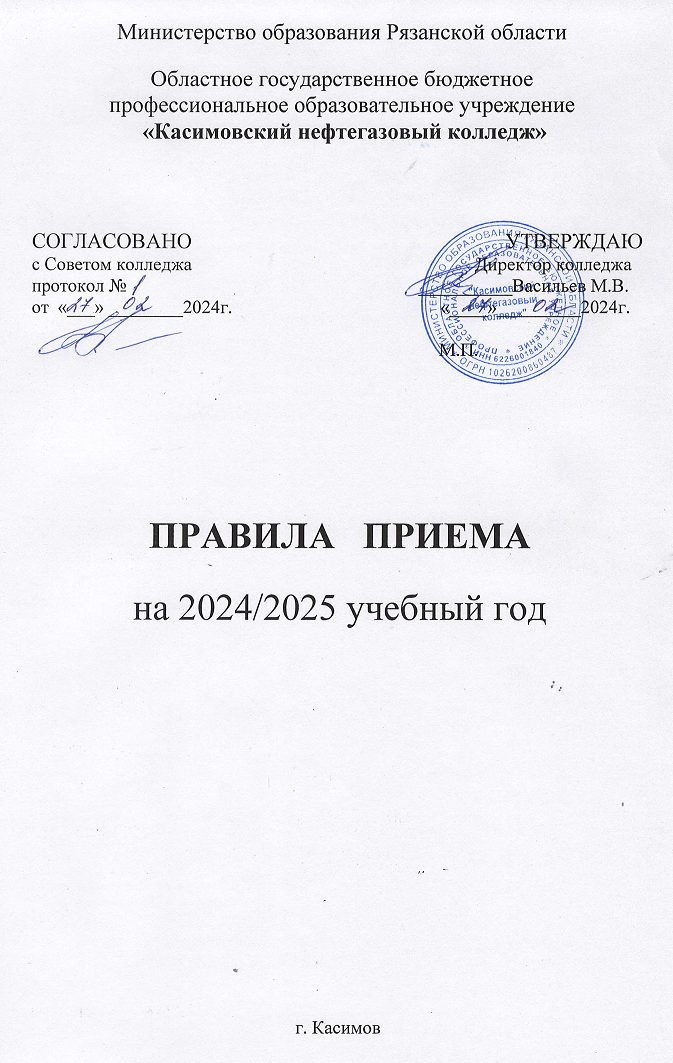 Министерство образования Рязанской областиОбластное государственное бюджетное профессиональное образовательное учреждение «Касимовский нефтегазовый колледж»СОГЛАСОВАНО                                                           УТВЕРЖДАЮ                                                                  с Советом колледжа                                                             Директор колледжа  протокол №                                                               __________Васильев М.В.                                                                            от  «___» ________2024г.                                             «____»_________2024г.                                                                                                      М.П.ПРАВИЛА   ПРИЕМАна 2024/2025 учебный год г. КасимовПРАВИЛА  ПРИЕМАВ ОГБПОУ «КНГК»на 2024/2025 учебный годНастоящие Правила разработаны в соответствии с Федеральным законом от 29.12.2012 № 273-ФЗ «Об образовании в Российской Федерации», Приказом Министерства просвещения Российской Федерации от 02.09.2020 № 457 «Об утверждении Порядка приёма на обучение по образовательным программам среднего профессионального образования» и регламентируют прием граждан Российской Федерации, иностранных граждан, лиц без гражданства, в том числе соотечественников, проживающих за рубежом (далее соответственно - граждане, лица, поступающие), на обучение по образовательным программам среднего профессионального образования по профессиям, специальностям среднего профессионального образования (далее – образовательные программы) в ОГБПОУ «КНГК», осуществляющее образовательную деятельность по образовательным программам среднего профессионального образования за счет средств бюджета Рязанской области, по договорам об образовании, заключаемым при приеме на обучение за счет средств физических и (или) юридических лиц (далее - договор об оказании платных образовательных услуг).ОБЩИЕ ПОЛОЖЕНИЯ1. Настоящие Правила приема регламентируют прием на обучение в Областное государственное бюджетное профессиональное образовательное учреждение «Касимовский нефтегазовый колледж» (далее – колледж) на 2024/2025 учебный год.2. Прием в колледж лиц для обучения по образовательным программам осуществляется по заявлениям лиц, имеющих основное общее или среднее общее образование.3. Прием иностранных граждан на обучение в колледж осуществляется за счет средств соответствующего бюджета бюджетной системы Российской Федерации в соответствии с международными договорами Российской Федерации, федеральными законами или установленной Правительством Российской Федерации квотой на образование иностранных граждан в Российской Федерации, а также по договорам об оказании платных образовательных услуг.4. Прием в колледж на обучение по образовательным программам за счет бюджетных ассигнований областного бюджета является общедоступным, если иное не предусмотрено частью 4 статьи 68 Федерального закона «Об образовании в Российской Федерации».5. Колледж осуществляет обработку полученных в связи с приемом в колледж персональных данных поступающих в соответствии с требованиями законодательства Российской Федерации в области персональных данных.6. Прием на обучение в колледж осуществляется с соблюдением прав на образование и зачисление из числа поступающих, имеющих соответствующий уровень образования, наиболее способных и подготовленных к освоению образовательной программы соответствующего уровня и соответствующей направленности лиц. 7. Контрольные цифры приема граждан для обучения в колледже за счет средств областного бюджета устанавливаются на конкурсной основе по соответствующим специальностям.В связи с вышеуказанным колледж объявляет прием обучающихся на 2024/2025 учебный год по следующим специальностям: по очной форме обучения:на базе основного общего образования: со сроком  обучения 3 года 10 месяцев:08.02.01 «Строительство и эксплуатация зданий и сооружений» (квалификация - техник), 23.02.07 «Техническое обслуживание и ремонт двигателей, систем и агрегатов автомобилей» (квалификация - специалист),09.02.07 «Информационные системы и программирование» (квалификация – специалист по информационным системам),18.02.09 «Переработка нефти и газа» (квалификация – техник-технолог),08.02.08 «Монтаж и эксплуатация оборудования и систем газоснабжения» (квалификация - техник);со сроком  обучения 2 года 10 месяцев:38.02.01 «Экономика и бухгалтерский учет (по отраслям)» (квалификация - бухгалтер);15.02.12 «Монтаж, техническое обслуживание и ремонт промышленного оборудования (по отраслям)» (квалификация - техник-механик).8. Кроме того, сверх установленных контрольных цифр, финансируемых за счет средств областного бюджета, колледж осуществляет набор студентов по договорам об оказании платных образовательных услуг:на базе основного общего образования:со сроком  обучения 2 года 10 месяцев: 38.02.01 «Экономика и бухгалтерский учет (по отраслям)» (квалификация - бухгалтер), 15.02.12 «Монтаж, техническое обслуживание и ремонт промышленного оборудования (по отраслям)» (квалификация - техник-механик); - со сроком обучения 3 года 10 месяцев:23.02.07 «Техническое обслуживание и ремонт двигателей, систем и агрегатов автомобилей» (квалификация - специалист),08.02.08 «Монтаж и эксплуатация оборудования и систем газоснабжения» (квалификация – техник), 21.02.03 «Сооружение и эксплуатация газонефтепроводов и газонефтехранилищ» (квалификация - техник), 08.02.01 «Строительство и эксплуатация зданий и сооружений» (квалификация - техник),18.02.09  «Переработка нефти и газа» (квалификация - техник-технолог),09.02.07 «Информационные системы и программирование» (квалификация – специалист по информационным системам); на базе среднего общего образования: - со сроком обучения  1 год 10 месяцев:38.02.01 «Экономика и бухгалтерский учет (по отраслям)» (квалификация - бухгалтер), 15.02.12 «Монтаж, техническое обслуживание и ремонт промышленного оборудования (по отраслям)» (квалификация - техник-механик); - со сроком обучения  2 года 10 месяцев:23.02.07 «Техническое обслуживание и ремонт двигателей, систем и агрегатов автомобилей» (квалификация - специалист),08.02.01 «Строительство и эксплуатация зданий и сооружений» (квалификация - техник),08.02.08 «Монтаж и эксплуатация оборудования и систем газоснабжения» (квалификация – техник),21.02.03 «Переработка нефти и газа» (квалификация - техник-технолог),09.02.07 «Информационные системы и программирование» (квалификация – специалист по информационным системам); по заочной форме обучения:на базе  среднего общего  образования:- со сроком обучения 2 года 10 месяцев: 38.02.01 «Экономика и бухгалтерский учет (по отраслям)» (квалификация - бухгалтер), - со сроком обучения 3 года 10 месяцев:21.02.03 «Сооружение и эксплуатация газонефтепроводов и газонефтехранилищ» (квалификация - техник). ОРГАНИЗАЦИЯ ПРИЕМА В КОЛЛЕДЖ1. Для организации приема создается приемная комиссия колледжа. Состав, полномочия и порядок деятельности приёмной комиссии регламентируется положением о ней, утверждаемым директором колледжа.2. Председателем приемной комиссии является директор колледжа.3. Работу приёмной комиссии и делопроизводство, а так же личный приём поступающих и их родителей (законных представителей) организует ответственный секретарь приёмной комиссии, назначаемый директором колледжа.4. При приеме в колледж обеспечивается соблюдение прав граждан в области образования, установленных законодательством Российской Федерации, гласность и открытость работы приемной комиссии.5. С целью подтверждения достоверности документов, представляемых поступающими, приемная комиссия вправе обращаться в соответствующие государственные (муниципальные) органы и организации.ОРГАНИЗАЦИЯ ИНФОРМИРОВАНИЯ ПОСТУПАЮЩИХ1. Колледж объявляет прием на обучение по образовательным программам при наличии лицензии на осуществление образовательной деятельности по этим образовательным программам. 2. Колледж обязан ознакомить поступающего и (или) его родителей (законных представителей) со своим уставом, лицензией на осуществление образовательной деятельности, свидетельством о государственной аккредитации, образовательными программами и другими документами, регламентирующими организацию и осуществление образовательной деятельности, права и обязанности обучающихся.3. В целях информирования о приеме на обучение колледж размещает информацию на своём официальном сайте в информационно-телекоммуникационной сети «Интернет» (далее - официальный сайт), иными способами с использованием информационно-телекоммуникационной сети «Интернет», а также обеспечивает свободный доступ в здание колледжа к информации, размещенной на информационном стенде приемной комиссии и (или) в электронной информационной системе (далее вместе - информационный стенд).4. Приёмная комиссия на официальном сайте и информационном стенде до начала приема документов размещает следующую информацию: 4.1. Не позднее 1 марта: - правила приёма в колледж;- условия приема на обучение по договорам об оказании платных образовательных услуг;- перечень специальностей (профессий), по которым объявляется прием на обучение в соответствии с лицензией на осуществление образовательной деятельности (с указанием форм обучения (очная, очно-заочная, заочная));- требования к уровню образования, необходимого для поступления (основное общее или среднее общее образование);- информацию о необходимости (отсутствии необходимости) прохождения поступающими обязательного предварительного медицинского осмотра (обследования).4.2. Не позднее 1 июня:- общее количество мест для приема по каждой специальности, в том числе по различным формам обучения;- количество мест, финансируемых за счет средств областного бюджета, по каждой специальности, в том числе по различным формам обучения;- количество мест по каждой специальности по договорам об оказании платных образовательных услуг, в том числе по различным формам обучения;- информацию о наличии общежития и количестве мест в общежитии, выделяемых для иногородних поступающих;- образец договора об оказании платных образовательных услуг.5. В период приема документов приемная комиссия ежедневно размещает на официальном сайте колледжа и информационном стенде приемной комиссии сведения о количестве поданных заявлений по каждой специальности с указанием форм обучения (очная, очно-заочная, заочная). 	Приемная комиссия колледжа обеспечивает функционирование специальных телефонных линий и раздела на официальном сайте колледжа для ответов на обращения, связанные с приемом в колледж.ПРИЕМ документов1. Прием в колледж по образовательным программам проводится на первый курс по личному заявлению граждан. 2. Прием документов начинается 17 июня.Прием заявлений в колледж на очную форму обучения осуществляется до 15 августа, на заочную форму - до 16 сентября.  При наличии свободных мест в колледже прием документов продлевается до 25 ноября текущего года.3. При подаче  заявления (на русском языке) о приёме в колледж поступающий предъявляет следующие документы:3.1. Граждане Российской Федерации:- оригинал или копию документов, удостоверяющих его личность, гражданство, кроме случаев подачи заявления с использованием функционала федеральной государственной информационной системы "Единый портал государственных и муниципальных услуг (функций)» (далее - ЕПГУ);- оригинал или копию документа об образовании и (или) документа об образовании и о квалификации, кроме случаев подачи заявления с использованием функционала ЕПГУ;- в случае подачи заявления с использованием функционала ЕПГУ: копию документа об образовании и (или) документа об образовании и о квалификации или электронный дубликат документа об образовании и (или) документа об образовании и о квалификации, созданный уполномоченным должностным лицом многофункционального центра предоставления государственных и муниципальных услуг и заверенный усиленной квалифицированной электронной подписью уполномоченного должностного лица многофункционального центра предоставления государственных и муниципальных услуг (далее - электронный дубликат документа об образовании и (или) документа об образовании и о квалификации); - 4 фотографии, кроме случаев подачи заявления с использованием функционала ЕПГУ.3.2. Иностранные граждане, лица без гражданства, в том числе соотечественники, проживающие за рубежом:- копию документа, удостоверяющего личность поступающего, либо документ, удостоверяющий личность иностранного гражданина в Российской Федерации;- оригинал документа (документов) иностранного государства об образовании и (или) документа об образовании и о квалификации (далее - документ иностранного государства об образовании), если удостоверяемое указанным документом образование признается в Российской Федерации на уровне соответствующего образования в соответствии со статьей 107 Федерального закона «Об образовании в Российской Федерации» (в случае, установленном Федеральным законом «Об образовании в Российской Федерации», - также свидетельство о признании иностранного образования);- заверенный в порядке, установленном статьей 81 Основ законодательства Российской Федерации о нотариате от 11 февраля 1993 года № 4462-1, перевод на русский язык документа иностранного государства об образовании и приложения к нему (если последнее предусмотрено законодательством государства, в котором выдан такой документ);- копии документов или иных доказательств, подтверждающих принадлежность соотечественника, проживающего за рубежом, к группам, предусмотренным пунктом 6 статьи 17 Федерального закона от 24 мая 1999 года № 99-ФЗ «О государственной политике Российской Федерации в отношении соотечественников за рубежом»;- 4 фотографии.Фамилия, имя и отчество (последнее - при наличии) поступающего, указанные в переводах поданных документов, должны соответствовать фамилии, имени и отчеству (последнее - при наличии), указанным в документе, удостоверяющем личность иностранного гражданина в Российской Федерации.3.3. Поступающие помимо документов, указанных в пунктах 3.1, 3.2 настоящего раздела, вправе предоставить оригинал или копию документов, подтверждающих результаты индивидуальных достижений, а так же копию договора о целевом обучении, заверенную заказчиком целевого обучения, или незаверенную копию указанного договора с предъявлением его оригинала.Лица, указанные в части 7 статьи 71 Федерального закона от 29.12.2012 № 273-ФЗ «Об образовании в Российской Федерации», (приведены в приложении 3 к настоящим Правилам) также вправе представить документы, подтверждающие их принадлежность к соответствующей категории, в целях реализации преимущественного права зачисления в колледж на обучение по образовательным программам среднего профессионального образования при прочих равных условиях.3.4. При личном представлении оригиналов документов поступающим допускается заверение их копий колледжем.4. В заявлении поступающим указываются следующие обязательные сведения:- фамилия, имя и отчество (последнее - при наличии);- дата рождения;- реквизиты документа, удостоверяющего его личность, когда и кем выдан;- страховой номер индивидуального лицевого счета в системе индивидуального (персонифицированного) учета (номер страхового свидетельства обязательного пенсионного страхования) (при наличии);- о предыдущем уровне образования и документе об образовании и (или) документе об образовании и о квалификации, его подтверждающем;- специальность(и), для обучения по которым он планирует поступать в колледж, с указанием условий обучения и формы обучения (в рамках контрольных цифр приема, мест по договорам об оказании платных образовательных услуг);- нуждаемость в предоставлении общежития.В заявлении также фиксируется факт ознакомления (в том числе через информационные системы общего пользования) с копиями лицензии на осуществление образовательной деятельности, свидетельства о государственной аккредитации образовательной деятельности по образовательным программам и приложения к ним или отсутствия копии указанного свидетельства. Факт ознакомления заверяется личной подписью поступающего.Подписью поступающего заверяется также следующее:- согласие на обработку полученных в связи с приемом в колледж персональных данных поступающего;- факт получения среднего профессионального образования впервые;- ознакомление с уставом колледжа, с лицензией на осуществление образовательной деятельности, со свидетельством о государственной аккредитации, с образовательными программами и другими документами, регламентирующими организацию и осуществление образовательной деятельности, права и обязанности обучающихся;- ознакомление (в том числе через информационные системы общего пользования) с датой предоставления оригинала документа об образовании и (или) документа об образовании и о квалификации.В случае представления поступающим заявления, содержащего не все сведения, предусмотренные настоящим пунктом, и (или) сведения, не соответствующие действительности, колледж возвращает документы поступающему.5. При поступлении на обучение по специальностям, входящим в перечень специальностей, при приеме на обучение по которым поступающие проходят обязательные предварительные медицинские осмотры (обследования) в порядке, установленном при заключении трудового договора или служебного контракта по соответствующей должности или специальности, утвержденный постановлением Правительства Российской Федерации от 14 августа 2013 года № 697, поступающие проходят обязательные предварительные медицинские осмотры (обследования) в порядке, установленном при заключении трудового договора или служебного контракта по соответствующим должности, профессии или специальности.6. Поступающие вправе направить/представить в колледж заявление о приеме, а также необходимые документы одним из следующих способов:1) лично в колледж;2) через операторов почтовой связи общего пользования (далее - по почте) заказным письмом с уведомлением о вручении.При направлении документов по почте поступающий к заявлению о приеме прилагает копии документов, удостоверяющих его личность и гражданство, документа об образовании и (или) документа об образовании и о квалификации, а также иных документов, предусмотренных настоящими Правилами;3) в электронной форме в соответствии с Федеральным законом от 6 апреля 2011 года № 63-ФЗ «Об электронной подписи», Федеральным законом от 27 июля 2006 года № 149-ФЗ «Об информации, информационных технологиях и о защите информации», Федеральным законом от 7 июля 2003 года № 126-ФЗ «О связи» (документ на бумажном носителе, преобразованный в электронную форму путем сканирования или фотографирования с обеспечением машиночитаемого распознавания его реквизитов):посредством электронной почты колледжа или электронной информационной системы колледжа, в том числе с использованием функционала официального сайта колледжа в информационно-телекоммуникационной сети «Интернет», или иным способом с использованием информационно-телекоммуникационной сети «Интернет»;с использованием функционала ЕПГУ; с использованием функционала (сервисов) региональных порталов государственных и муниципальных услуг, являющихся государственными информационными системами субъектов Российской Федерации, созданными органами государственной власти субъектов Российской Федерации (при наличии).Колледж осуществляет проверку достоверности сведений, указанных в заявлении о приеме, и соответствия действительности поданных электронных образов документов. При проведении указанной проверки колледж вправе обращаться в соответствующие государственные информационные системы, государственные (муниципальные) органы и организации.Документы, направленные в колледж одним из перечисленных в настоящем пункте способов, принимаются не позднее сроков, установленных пунктом 2 настоящего раздела.7. Не допускается взимание платы с поступающих при подаче документов, указанных в пункте 3 настоящего раздела.8. На каждого поступающего заводится личное дело, в котором хранятся все сданные документы (копии документов), включая документы, представленные с использованием функционала ЕПГУ.9. Поступающему при личном представлении документов выдается расписка о приеме документов.10. По письменному заявлению поступающий имеет право забрать оригинал документа об образовании и (или) документа об образовании и о квалификации и другие документы, представленные поступающим. Документы должны возвращаться колледжем в течение следующего рабочего дня после подачи заявления.V. ВСТУПИТЕЛЬНЫЕ ИСПЫТАНИЯПоскольку в колледже не проводится обучение по специальностям, требующим наличия у поступающих определенных творческих способностей, физических и (или) психологических качеств, зачисление проводится в порядке, предусмотренном разделом VI настоящих Правил, без вступительных испытаний.VI. ЗАЧИСЛЕНИЕ В КОЛЛЕДЖПоступающий представляет оригинал документа об образовании и (или) документа об образовании и о квалификации в сроки, установленные колледжем.Оригиналы документов об образовании и (или) документов об образовании и о квалификации должны быть предоставлены до 15 августа (при очной форме обучения) и до 16 сентября (при заочной форме обучения).В случае подачи заявления с использованием функционала ЕПГУ поступающий подтверждает свое согласие на зачисление в колледж посредством функционала ЕПГУ в сроки, установленные колледжем для представления оригинала документа об образовании и (или) документа об образовании и о квалификации. 3. По истечении сроков представления оригиналов документов об образовании и (или) документов об образовании и о квалификации директором колледжа издается приказ о зачислении лиц, рекомендованных приемной комиссией к зачислению из числа представивших оригиналы соответствующих документов, а также в случае подачи заявления с использованием функционала ЕПГУ, подтвердивших свое согласие на зачисление в колледж посредством функционала ЕПГУ, на основании электронного дубликата документа об образовании и (или) документа об образовании и о квалификации. Приложением к приказу о зачислении является пофамильный перечень указанных лиц. Приказ с приложением размещается на следующий рабочий день после издания на информационном стенде приемной комиссии и на официальном сайте колледжа. (http://kngk62.ru).4. В случае если численность поступающих превышает количество мест, финансовое обеспечение которых осуществляется за счет бюджетных ассигнований областного бюджета, колледж осуществляет прием на обучение по образовательным программам среднего профессионального образования на основе результатов освоения поступающими образовательной программы основного общего или среднего общего образования, указанных в представленных поступающими документах об образовании и (или) документах об образовании и о квалификации, результатов индивидуальных достижений, сведения о которых поступающий вправе представить при приеме, а также наличия договора о целевом обучении с организациями, указанными в части 1 статьи 71.1 Федерального закона «Об образовании в Российской Федерации».Лицам, указанным в части 7 статьи 71 Федерального закона от 29.12.2012 № 273-ФЗ «Об образовании в Российской Федерации», предоставляется преимущественное право зачисления в колледж на обучение по образовательным программам среднего профессионального образования при прочих равных условиях.Результаты индивидуальных достижений и (или) наличие договора о целевом обучении учитываются при равенстве результатов освоения поступающими образовательной программы основного общего или среднего общего образования, указанных в представленных поступающими документах об образовании и (или) документах об образовании и о квалификации. При наличии результатов индивидуальных достижений и договора о целевом обучении учитывается в первую очередь договор о целевом обучении.5. Критерием учета результатов освоения образовательной программы основного общего или среднего общего образования является  средний балл документа об образовании (с округлением до 0,01) по всем общеобразовательным предметам.6. При равенстве результатов освоения поступающими образовательной программы основного общего или среднего общего образования, указанных в  представленных поступающими документах об образовании и (или) документах об образовании и о квалификации, зачисление в колледж осуществляется с учетом следующих факторов: 1) Наличие договора о целевом обучении;2) Результаты индивидуальных достижений:- наличие статуса победителя или призера в олимпиадах и иных интеллектуальных и (или) творческих конкурсах, мероприятиях, направленных на развитие интеллектуальных и творческих способностей, способностей к занятиям физической культурой и спортом, интереса к научной (научно-исследовательской), инженерно-технической, изобретательской, творческой, физкультурно-спортивной деятельности, а также на пропаганду научных знаний, творческих и спортивных достижений, в соответствии с постановлением Правительства Российской Федерации от 19 октября 2023 года № 1738 «Об утверждении Правил выявления детей и молодежи, проявивших выдающиеся способности, и сопровождения их дальнейшего развития»;- наличие у поступающего статуса победителя или призера чемпионата по профессиональному мастерству среди инвалидов и лиц с ограниченными возможностями здоровья «Абилимпикс»; - наличие у поступающего статуса победителя или призера отборочного этапа или финала чемпионата по профессиональному мастерству «Профессионалы», отборочного этапа или финала чемпионата высоких технологий, национального открытого чемпионата творческих компетенций «АртМастерс (Мастера Искусств)»;- наличие у поступающего статуса чемпиона или призера Олимпийских игр, Паралимпийских игр и Сурдлимпийских игр, чемпиона мира, чемпиона Европы, лица, занявшего первое место на первенстве мира, первенстве Европы по видам спорта, включенным в программы Олимпийских игр, Паралимпийских игр и Сурдлимпийских игр;- наличие у поступающего статуса чемпиона мира, чемпиона Европы, лица, занявшего первое место на первенстве мира, первенстве Европы по видам спорта, не включенным в программы Олимпийских игр, Паралимпийских игр и Сурдлимпийских игр;- прохождение военной службы по призыву, а также военной службы по контракту, военной службы по мобилизации в Вооруженных Силах Российской Федерации, пребывание в добровольческих формированиях в соответствии с контрактом о добровольном содействии в выполнении задач, возложенных на вооруженные Силы Российской Федерации, в ходе специальной военной операции на территориях Украины, Донецкой Народной Республики, Луганской Народной Республики, Запорожской области и Херсонской области.Порядок учета результатов индивидуальных достижений устанавливается приложением 2 к настоящим Правилам.6.1. При равенстве результатов освоения поступающими образовательной программы основного общего или среднего общего образования, указанных в  представленных поступающими документах об образовании и (или) документах об образовании и о квалификации, а также равенстве по критериям (факторам), указанным в пункте 6 настоящего раздела, (при наличии) зачисление в колледж осуществляется исходя из более ранней даты подачи заявления о приеме в колледж. 7. Сроки зачисления:зачисление в колледж проводится на очную форму обучения - 21 августа, на заочную форму обучения - 19 сентября.8. При наличии свободных мест, оставшихся после зачисления, зачисление в колледж осуществляется до 1 декабря текущего учебного года. 9. В случае зачисления в колледж на основании электронного дубликата документа об образовании и (или) документа об образовании и о квалификации при подаче заявления с использованием функционала ЕПГУ обучающимся в течение месяца со дня издания приказа о его зачислении представляется в колледж оригинал документа об образовании и (или) документа об образовании и о квалификации и 4 фотографии.Приложение 1к правилам приема на 2024/2025 учебный годСроки подачи заявлений и зачисленияПри наличии свободных мест в колледже прием документов продлевается до 25 ноября текущего года.При наличии свободных мест, оставшихся после зачисления, зачисление в колледж осуществляется до 1 декабря текущего года. Приложение 2к правилам приема на 2024/2025 учебный годПорядок учетаиндивидуальных достижений при приеме на обучение1. Учет индивидуальных достижений осуществляется посредством начисления баллов за индивидуальные достижения. 2. Баллы начисляются поступающему при условии:- что поступающим указаны сведения о наличии индивидуальных достижений (с указанием сведений о них);- представления документов, подтверждающих получение результатов индивидуальных достижений.3. Срок представления поступающим сведений о наличии индивидуальных достижений (с указанием сведений о них) и документов, подтверждающих получение результатов индивидуальных достижений, – не позднее срока завершения приема документов для каждой категории поступающих.4. Для учета и оценки индивидуальных достижений поступающих создаются специальные комиссии, утверждаемые приказом директора.Приложение 3к правилам приема на 2024/2025 учебный годЛица, которым предоставляется преимущественное право зачисления в образовательную организацию на обучение по образовательным программам среднего профессионального образования при прочих равных условиях:1) дети-сироты и дети, оставшиеся без попечения родителей, а также лица из числа детей-сирот и детей, оставшихся без попечения родителей;2) дети-инвалиды, инвалиды I и II групп;3) граждане в возрасте до двадцати лет, имеющие только одного родителя - инвалида I группы, если среднедушевой доход семьи ниже величины прожиточного минимума, установленного в субъекте Российской Федерации по месту жительства указанных граждан;4) граждане, которые подверглись воздействию радиации вследствие катастрофы на Чернобыльской АЭС и на которых распространяется действие Закона Российской Федерации от 15 мая 1991 года N 1244-1 "О социальной защите граждан, подвергшихся воздействию радиации вследствие катастрофы на Чернобыльской АЭС";5) дети военнослужащих, погибших при исполнении ими обязанностей военной службы или умерших вследствие увечья (ранения, травмы, контузии) либо заболеваний, полученных ими при исполнении обязанностей военной службы, в том числе при участии в проведении контртеррористических операций и (или) иных мероприятий по борьбе с терроризмом;6) дети умерших (погибших) Героев Советского Союза, Героев Российской Федерации и полных кавалеров ордена Славы;7) дети сотрудников органов внутренних дел, Федеральной службы войск национальной гвардии Российской Федерации, учреждений и органов уголовно-исполнительной системы, органов принудительного исполнения Российской Федерации, федеральной противопожарной службы Государственной противопожарной службы, органов по контролю за оборотом наркотических средств и психотропных веществ, таможенных органов, Следственного комитета Российской Федерации, погибших (умерших) вследствие увечья или иного повреждения здоровья, полученных ими в связи с выполнением служебных обязанностей, либо вследствие заболевания, полученного ими в период прохождения службы в указанных учреждениях и органах, и дети, находившиеся на их иждивении;8) дети прокурорских работников, погибших (умерших) вследствие увечья или иного повреждения здоровья, полученных ими в период прохождения службы в органах прокуратуры либо после увольнения вследствие причинения вреда здоровью в связи с их служебной деятельностью;9) военнослужащие, которые проходят военную службу по контракту и непрерывная продолжительность военной службы по контракту которых составляет не менее трех лет, а также граждане, прошедшие военную службу по призыву и поступающие на обучение по рекомендациям командиров, выдаваемым гражданам в порядке, установленном федеральным органом исполнительной власти и федеральным государственным органом, в которых федеральным законом предусмотрена военная служба;10) граждане, проходившие в течение не менее трех лет военную службу по контракту в Вооруженных Силах Российской Федерации, других войсках, воинских формированиях и органах на воинских должностях и уволенные с военной службы по основаниям, предусмотренным подпунктами "б" - "г" пункта 1, подпунктом "а" пункта 2 и подпунктами "а" - "в" пункта 3 статьи 51 Федерального закона от 28 марта 1998 года N 53-ФЗ "О воинской обязанности и военной службе";11) инвалиды войны, участники боевых действий, а также ветераны боевых действий из числа лиц, указанных в подпунктах 1 - 4 пункта 1 статьи 3 Федерального закона от 12 января 1995 года N 5-ФЗ "О ветеранах";12) граждане, непосредственно принимавшие участие в испытаниях ядерного оружия, боевых радиоактивных веществ в атмосфере, ядерного оружия под землей, в учениях с применением таких оружия и боевых радиоактивных веществ до даты фактического прекращения указанных испытаний и учений, непосредственные участники ликвидации радиационных аварий на ядерных установках надводных и подводных кораблей и других военных объектах, непосредственные участники проведения и обеспечения работ по сбору и захоронению радиоактивных веществ, а также непосредственные участники ликвидации последствий этих аварий (военнослужащие и лица из числа вольнонаемного состава Вооруженных Сил Российской Федерации, военнослужащие внутренних войск Министерства внутренних дел Российской Федерации или федеральных государственных органов, военнослужащие и сотрудники Федеральной службы войск национальной гвардии Российской Федерации, лица, проходившие службу в железнодорожных войсках и других воинских формированиях, сотрудники органов внутренних дел Российской Федерации и федеральной противопожарной службы Государственной противопожарной службы);13) военнослужащие, сотрудники Федеральной службы войск национальной гвардии Российской Федерации, органов внутренних дел Российской Федерации, уголовно-исполнительной системы, федеральной противопожарной службы Государственной противопожарной службы, выполнявшие задачи в условиях вооруженного конфликта в Чеченской Республике и на прилегающих к ней территориях, отнесенных к зоне вооруженного конфликта, и указанные военнослужащие, выполняющие задачи в ходе контртеррористических операций на территории Северо-Кавказского региона;14) Герои Российской Федерации, лица, награжденные тремя орденами Мужества;15) Граждане, проходящие (проходившие) военную службу в Вооруженных Силах Российской Федерации, граждане, проходящие (проходившие) военную службу (службу) в войсках национальной гвардии Российской Федерации, в воинских формированиях и органах, указанных в пункте 6 статьи 1 Федерального закона от 31 мая 1996 года № 61-ФЗ «Об обороне», при условии их участия в специальной военной операции на территориях Украины, Донецкой Народной Республики, Луганской Народной Республики, Запорожской области и Херсонской области и (или) выполнения ими задач по отражению вооруженного вторжения на территорию Российской Федерации, в ходе вооруженной провокации на Государственной границе Российской Федерации и приграничных территориях субъектов Российской Федерации, прилегающих к районам проведения специальной военной операции на территориях Украины, Донецкой Народной Республики, Луганской Народной Республики, Запорожской области и Херсонской области, находящиеся (находившиеся) на указанных территориях служащие (работники) правоохранительных органов Российской Федерации, граждане, выполняющие (выполнявшие) служебные и иные аналогичные функции на указанных территориях;16) Граждане, призванные на военную службу по мобилизации в Вооруженные Силы Российской Федерации, граждане, заключившие контракт о добровольном содействии в выполнении задач, возложенных на Вооруженные Силы Российской Федерации, при условии их участия в специальной военной операции на территориях Украины, Донецкой Народной Республики, Луганской Народной Республики, Запорожской области и Херсонской области и (или) выполнения ими задач по отражению вооруженного вторжения на территорию Российской Федерации, в ходе вооруженной провокации на Государственной границе Российской Федерации и приграничных территориях субъектов Российской Федерации, прилегающих к районам проведения специальной военной операции на территориях Украины, Донецкой Народной Республики, Луганской Народной Республики, Запорожской области и Херсонской области, граждане, заключившие контракт (имевшие иные правоотношения) с организацией, содействующей выполнению задач, возложенных на Вооруженные Силы Российской Федерации, при условии их участия в специальной военной операции на указанных территориях;17) Лица, принимавшие в соответствии с решениями органов государственной власти Донецкой Народной Республики, Луганской Народной Республики участие в боевых действиях в составе Вооруженных Сил Донецкой Народной Республики, Народной милиции Луганской Народной Республики, воинских формирований и органов Донецкой Народной Республики и Луганской Народной Республики, начиная с 11 мая 2014 года;18) Дети лиц, указанных в пунктах 15 - 17 настоящего приложения;19) Дети военнослужащих, сотрудников федеральных органов исполнительной власти и федеральных государственных органов, в которых федеральным законом предусмотрена военная служба, сотрудников органов внутренних дел Российской Федерации, сотрудников уголовно-исполнительной системы Российской Федерации, направленных в другие государства органами государственной власти Российской Федерации и принимавших участие в боевых действиях при исполнении служебных обязанностей в этих государствах.№п/пФорма обученияПрием документовСроки подачи оригиналов документов об образованииРазмещение на сайте пофамильного перечня лиц с указанием кол-ва балловРазмещение на сайте приказа о зачислении1Очная форма обучения17 июня по       15 августаНе позднее 15 августа19 августа21 августа2Заочная форма обучения17 июня по    16 сентябряНе позднее 16 сентября18 сентября19 сентября№п/пИндивидуальное достижениеБаллы1наличие статуса победителя или призера в олимпиадах и иных интеллектуальных и (или) творческих конкурсах, мероприятиях, направленных на развитие интеллектуальных и творческих способностей, способностей к занятиям физической культурой и спортом, интереса к научной (научно-исследовательской), инженерно-технической, изобретательской, творческой, физкультурно-спортивной деятельности, а также на пропаганду научных знаний, творческих и спортивных достижений, в соответствии с постановлением Правительства Российской Федерации от 19 октября 2023 года № 1738 «Об утверждении Правил выявления детей и молодежи, проявивших выдающиеся способности, и сопровождения их дальнейшего развития»:- наличие статуса победителя и/или призера в международных и всероссийских олимпиадах,- наличие статуса победителя и/или призера в областных, межмуниципальных, городских олимпиадах,- наличие статуса победителя и/или призера иных интеллектуальных и (или) творческих конкурсов, мероприятий, направленных на развитие интеллектуальных и творческих способностей, способностей к занятиям физической культурой и спортом, интереса к научной (научно-исследовательской), инженерно-технической, изобретательской, творческой, физкультурно-спортивной деятельности, а также на пропаганду научных знаний, творческих и спортивных достиженийСуммарно не более 5 баллов:5 баллов4 балла3 балла2наличие у поступающего статуса победителя или призера чемпионата по профессиональному мастерству среди инвалидов и лиц с ограниченными возможностями здоровья «Абилимпикс»5 баллов3наличие у поступающего статуса победителя или призера отборочного этапа или финала чемпионата по профессиональному мастерству «Профессионалы», отборочного этапа или финала чемпионата высоких технологий, национального открытого чемпионата творческих компетенций «АртМастерс (Мастера Искусств)»5 баллов4наличие у поступающего статуса чемпиона или призера Олимпийских игр, Паралимпийских игр и Сурдлимпийских игр, чемпиона мира, чемпиона Европы, лица, занявшего первое место на первенстве мира, первенстве Европы по видам спорта, включенным в программы Олимпийских игр, Паралимпийских игр и Сурдлимпийских игр 5 баллов5наличие у поступающего статуса чемпиона мира, чемпиона Европы, лица, занявшего первое место на первенстве мира, первенстве Европы по видам спорта, не включенным в программы Олимпийских игр, Паралимпийских игр и Сурдлимпийских игр 4 балла6прохождение военной службы по призыву, а также военной службы по контракту, военной службы по мобилизации в Вооруженных Силах Российской Федерации, пребывание в добровольческих формированиях в соответствии с контрактом о добровольном содействии в выполнении задач, возложенных на вооруженные Силы Российской Федерации, в ходе специальной военной операции на территориях Украины, Донецкой Народной Республики, Луганской Народной Республики, Запорожской области и Херсонской области.5 баллов